Задача.У Джерри было 4 кусочка сыра. Он съел 2 кусочка сыра. Сколько кусочков сыра у него осталось?У  было 4 .  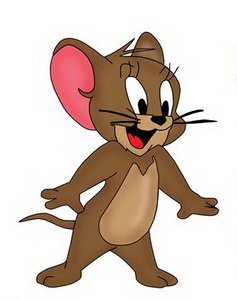 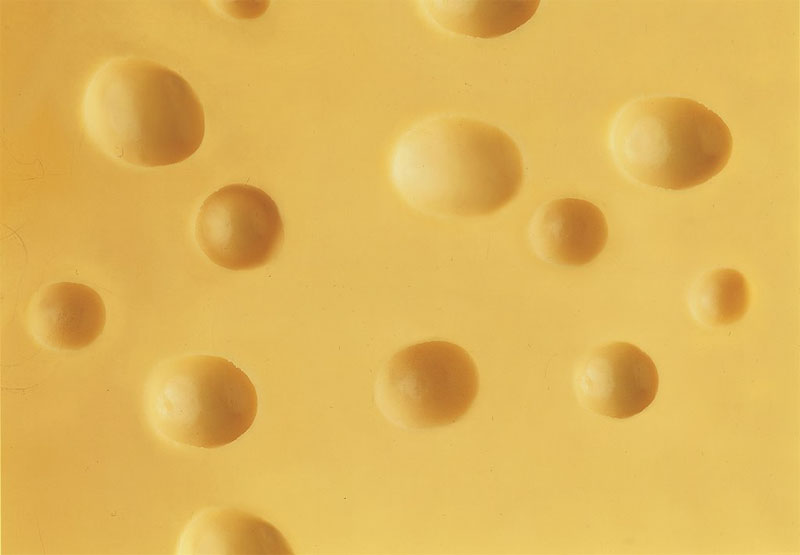  съел 2 .ВопросСколько кусочков сыра  осталось у Джерри ??   осталось у   .Решение .   -  =  4  -  2  =  2Ответ У  осталось 2 .